Reading Task      				      Imagine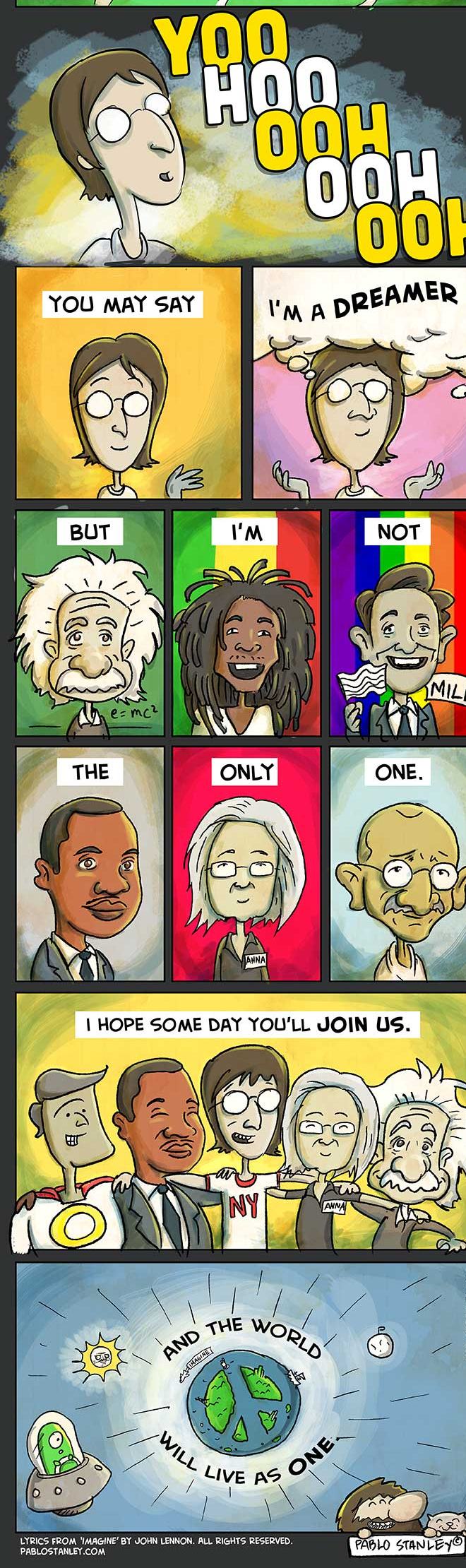 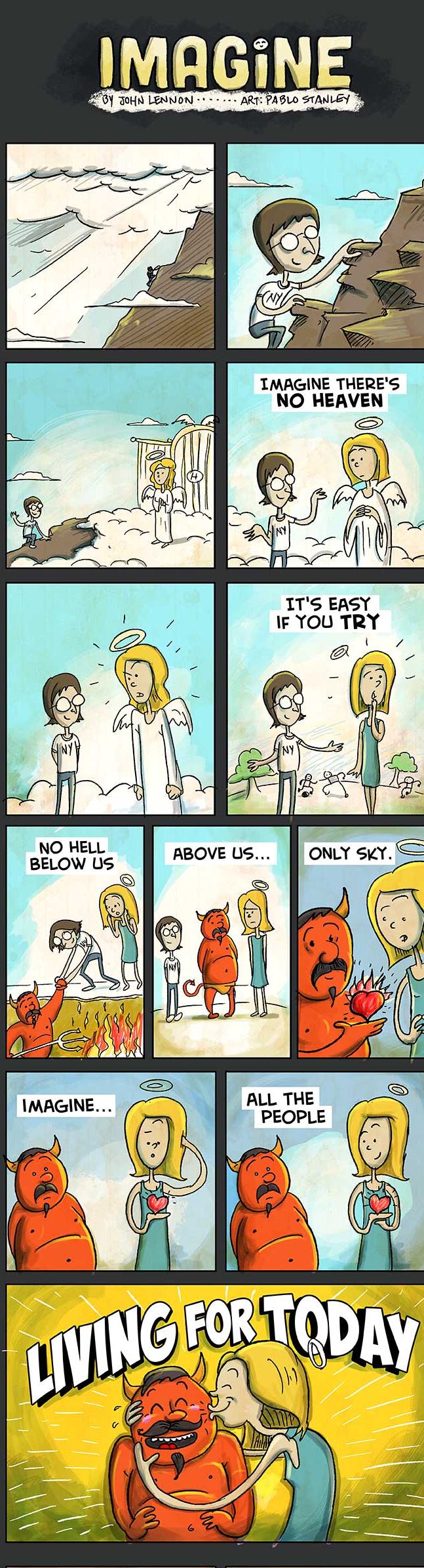 		               composed by John Lennon and drawn by Pablo Stanley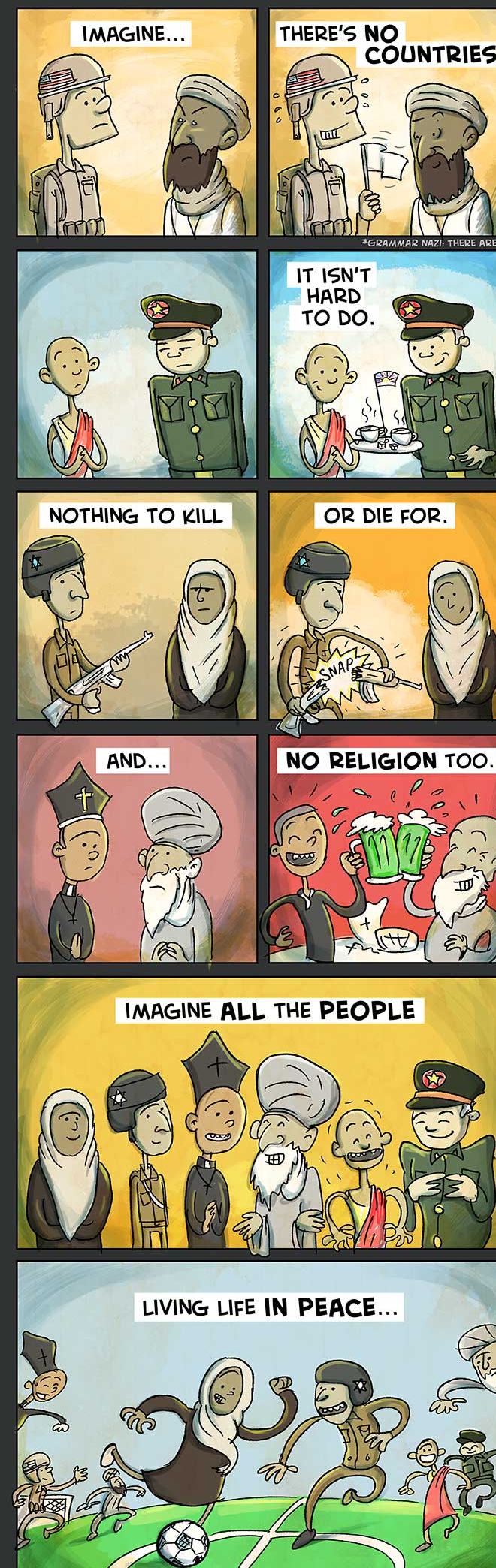 